「ふくちゃん青春こども食堂」ボランティア参加申し込み下記に記入し、宛先へFAXするか、ご持参下さい。（メール、お電話でも結構です。）＊宛　　　先　：白山市社会福祉協議会　（担当：太田、長谷川）　＊FAX番号　：２７６－４５３５申込書お名前　　　　　　　　　　　　　　　　　　　　　　　　　　年齢　　　　　　　　　　　　　歳　　　　　　　　　　　ご住所　　　　　　　　　　　　　　　　　　　　　　　　　　連絡のとれる番号　　　　　　　　　　　　　　　　　　　所属団体等　　　　　　　　　　　　　　　　　　　　　　　（参加できる方は、日と時間帯をわかる範囲でお知らせください。また、予定の変更等がある場合は、その都度お知らせいただけると助かります。）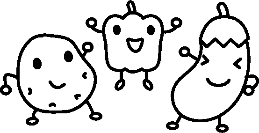 日参加できる日に○手伝える内容に○参加できる時間帯５月１４日（火）調理・遊び・どちらでも：　　～　　：6月１３日（木）調理・遊び・どちらでも：　　～　　：7月１７日（水）調理・遊び・どちらでも：　　～　　：8月２１日（水）調理・遊び・どちらでも：　　～　　：8月２７日（火）調理・遊び・どちらでも：　　～　　：9月１８日（水）調理・遊び・どちらでも：　　～　　：１０月１６日（水）調理・遊び・どちらでも：　　～　　：１１月１４日（木）調理・遊び・どちらでも：　　～　　：１２月２５日（水）調理・遊び・どちらでも：　　～　　：１月１５日（水）調理・遊び・どちらでも：　　～　　：２月１４日（金）調理・遊び・どちらでも：　　～　　：３月１７日（火）調理・遊び・どちらでも：　　～　　：